よりよい知財総合支援窓口にするために、本アンケート調査にご協力ください。下記にご回答頂き、アンケート事務局まで、返信用封筒で郵送いただくか、ＦＡＸ（０３－６７３３－１１４０）で送信してください。どうぞよろしくお願い申し上げます。　ウェブサイトでも回答できます。ＱＲコードを読み込むかＵＲＬからご回答ください。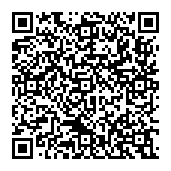 ＵＲＬ：https://www.inpit.go.jp/form/chizaimadoguchi/cs/questionnaire.html 問１　【任意】あなたの氏名又は企業名を記入してください。　　問２　ご利用いただいた年月日を記入してください。　　　　　　　　　　　　　　　　　　　　　　　　　　　　　　　　　　　　　年　　　月　　　日問３　ご利用いただいた知財総合支援窓口の名称を記入してください。　　　　　　　都・道・府・県　知財総合支援窓口問４　対応した相談員名を記入してください。※専門家が対応した場合は「専門家」に、相談員名が不明な場合は「わからない」に○をしてください。　　　　　　　　　　　　　　　・専門家　・わからない問５　知財総合支援窓口はどこで知りましたか。当てはまるもの１つに○をしてください。　　　※二回目以降の利用の場合、「７」または「８」を選択してください。１．窓口のチラシ、パンフレット　　 　　　　　　２．産業フェアやセミナーなどのイベント　　　３．窓口の職員等による声かけ                   ４．窓口のホームページ　　　　５．各支援機関などからの紹介　　　　　　　　　 ６．その他（　　　　　　　　　　　　　　　　　）７．二回目以降の利用（今年度は初めて）　　　　 ８．二回目以降の利用（今年度も利用済）問６　ご利用方法について当てはまるものに○をしてください。１．窓口を訪問した　　　　２．相談員や専門家が訪問　　　　３．その他（　　　　　　　　　　　　　　　　　　）問１２　【任意】問７～問１１で「やや不満」、「不満」を選択された場合は、窓口の改善につなげるため、その理由について具体的に回答いただけると幸甚です。問１３　【任意】その他、ご意見、ご要望等ございましたら、ご自由に記入してください。★ご記入頂く氏名又は企業名を開示することはございませんが、個人情報を含む氏名又は企業名が特定されないよう集計処理をしたうえで、統計結果について、開示することがございます。このアンケートは(独)工業所有権情報・研修館から委託を受けている「窓口機能強化事業事務局」が運営しています。その他、ご意見等ございましたら様式自由にて下記あて先までご連絡ください。（本アンケートのお問い合わせ先： ipmg@murc.jp）以下の問について、満足度を選択してください。※問７及び問８は、問６で「窓口を訪問した」を選択した場合のみ回答してください。問７　知財総合支援窓口設置場所の利便性（アクセス）１２３４５問８　知財総合支援窓口設置場所の施設（相談ブース、設備など）１２３４５問９　対応した相談員の言葉遣いや傾聴の態度１２３４５問１０　対応した相談員の説明のわかりやすさ１２３４５問１１　本日の知財総合支援窓口の総合的な満足度１２３４５